	State of California  Natural Resources Agency	Gavin Newsom, Governor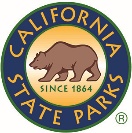 	DEPARTMENT OF PARKS AND RECREATION 	Armando Quintero, DirectorP.O. Box 942896  Sacramento, CA  94296-0001February 10, 2022State ClearinghouseOffice of Planning and Research1400 10th St #12Sacramento, CA 95814Subject: Additional document for Project #2022010566, Mojave Desert Land Trust, Restoration. This notice requests the document addition to project #2022010566, Mojave Desert Land Trust, Restoration. This project was submitted to the State Clearinghouse on January 28, 2022. Please contact Katie Metraux at Katie.Metraux@parks.ca.gov if you have questions about this notice.Sincerely,Katie MetrauxKatie MetrauxStaff Park and Recreation SpecialistOHMVR Division, California State ParksP.O. Box 942896, Sacramento, Ca.  94296-0001